Mestská časť Bratislava-Devínska Nová Vesv zmysle zákona č. 138/1991 Zb. o majetku obcí ZVEREJŇUJE ZÁMERVýpožičky pozemku z dôvodu hodného osobitného zreteľa v zmysle § 9a ods. 9 písm. c) zákona č. 138/1991 Zb. o majetku obcí v znení neskorších predpisov, parc. č. 2292/957 o výmere 392 m2, k. ú. Devínska Nová Ves, parcela odčlenená Geometrickým plánom č. 22003 vyhotoveným Ing. Stanislavom Jankovičom, IČO: 47 383 500, so sídlom Kukučínova 42, 831 03 Bratislava, autorizačne overeným Ing. Vladimírom Peťkom, úradne overeným Okresným úradom Bratislava, odborom katastrálnym dňa 11.05.2022 pod č. 924/2022, od pozemku registra „C“ parc. č. 2292/215 k. ú. Devínska Nová Ves, zapísaný na liste vlastníctva č. 1723, vedený v katastri nehnuteľností Katastrálneho úradu v Bratislave, Správe katastra pre hlavné mesto SR Bratislavu, vo vlastníctve Hlavného mesta SR Bratislavy, zverený do správy mestskej časti Bratislava-Devínska Nová Ves so všetkými právami a záväzkami pre Kaufland Slovenská republika v.o.s., Trnavská cesta 41/A, 8231 04 Bratislava, za účelom a po dobu realizácie vybudovania projektu „Športoviska K Park“.Dôvodom hodného osobitného zreteľa je bezodplatné vybudovanie „Športoviska K Park“ pre mestskú časť Bratislava - Devínska Nová Ves.Prenájmu časti plochy cvičiacich prvkov Športoviska K Park z dôvodu hodného osobitného zreteľa v zmysle § 9a ods. 9 písm. c) zákona č. 138/1991 Zb. o majetku obcí v znení neskorších predpisov, za účelom označenia zhotoviteľa diela - umiestnenia loga spoločnosti Kaufland Slovenská republika v.o.s., Trnavská cesta 41/A, 831 04 Bratislava na dobu určitú 10 rokov odo dňa odovzdania pozemku a športoviska mestskej časti Bratislava - Devínska Nová Ves, za jednorazovú odplatu vo výške 300,00 € umiestnení zodpovedajúcemu vizualizáciám v zmysle Prílohy č. 1 k Zámeru.Dôvodom hodného osobitného zreteľa je bezodplatné vybudovanie „Športoviska K Park“ pre mestskú časť Bratislava - Devínska Nová Ves.Výpožička a prenájom, ktorý je obsahom tohto zámeru, podlieha schváleniu Miestnym zastupiteľstvom mestskej časti Bratislava-Devínska Nová Ves, a to 3/5 väčšinou všetkých poslancov.Informácie o pripravovaných zámeroch nájdete aj na našej webovej stránke www.devinskanovaves.sk alebo na tel. čísle 02/60401415, kontaktná osoba - Mgr. Chandoga.         V Bratislave dňa  30.05.2022			         Ing. Mária Koprdová      prednostka miestneho úradu	Príloha 1 k zámeruVizualizácia Športoviska K Park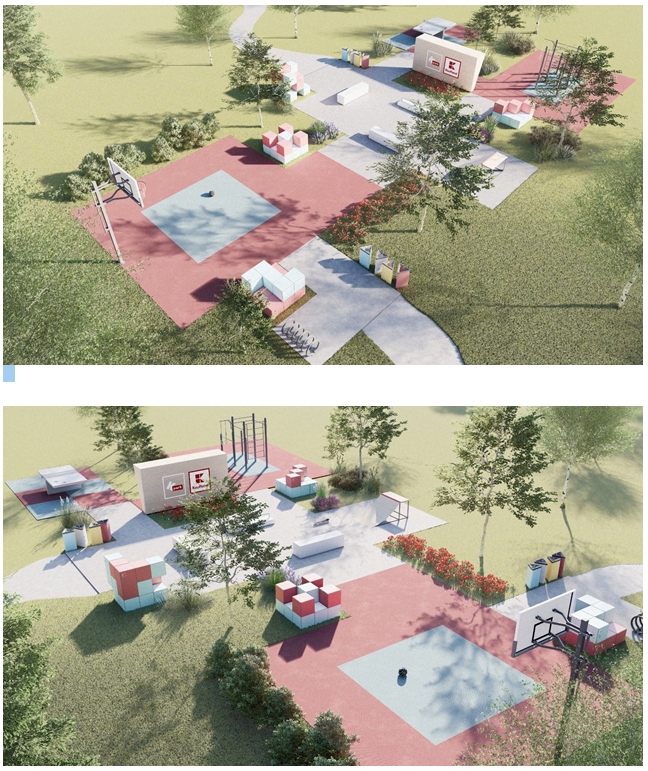 